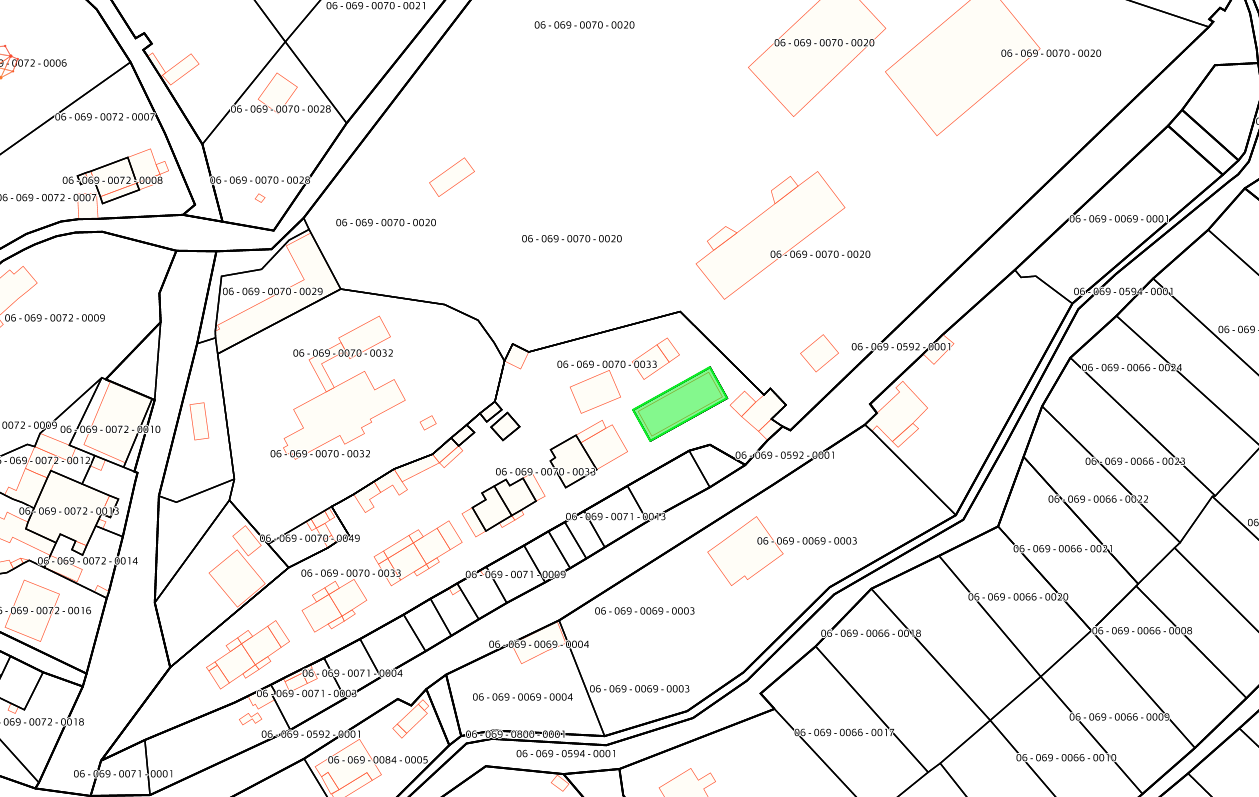 ՀՀ-ին նվիրվող հողամասի տեղադիրքը /ծածկագիր՝ 06-069-0070-0036 /ԱԼԱՎԵՐԴԻ ՀԱՄԱՅՆՔԻ ԿԱԴԱՍՏՐԱՅԻՆ ՔԱՐՏԵԶԻՑ ՀԱՏՎԱԾՄ 1:1000